PREFEITURA MUNICIPAL DE ITANHAÉM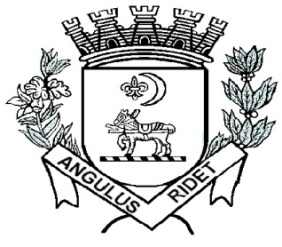 Estância BalneáriaEstado de São PauloEDITAL DE CONVOCAÇÃO	A PREFEITURA MUNICIPAL DE ITANHAEM, no termos da legislação vigente, torna pública a CONVOCAÇÃO para a Prova Escrita do Processo Seletivo – Edital nº 03/2016 conforme discriminação abaixo:Função:MÉDICO GINECOLOGISTAData da prova: 10 de Abril de 2016 (DOMINGO)Local da prova:CMTECEAvenida Condessa de Vimieiros nº 1.131 - Centro - Itanhaém/SPHorário de Abertura do Portão: 08:30 horasHorário de Fechamento do Portão : 09:00 horas      Os candidatos deverão comparecer ao local designado para a prova com antecedência mínima de 30 minutos, munido de:Comprovante de inscrição;Original de 01 (um) dos documentos de identidade a seguir: RG, Carteira de Trabalho e Previdência Social, Certificado de Reservista, Carteira Nacional de Habilitação (os documentos apresentados deverão estar em perfeitas condições, de forma a permitir a identificação do candidato com clareza);Caneta esferográfica de tinta preta ou azul, lápis preto nº 02 e borracha macia.Sergio Alexandre MenezesPresidente da Comissão